Publicado en Madrid el 25/06/2019 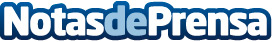 Taste Shukran llega a un acuerdo con la cadena de hipermercados E.Leclerc Los productos estarán disponibles en los hipermercados de Aranjuez, Pinto y ValdemoroDatos de contacto:Shukran Group655 174 313Nota de prensa publicada en: https://www.notasdeprensa.es/taste-shukran-llega-a-un-acuerdo-con-la-cadena Categorias: Nacional Franquicias Gastronomía Restauración Consumo http://www.notasdeprensa.es